PARENT GOVERNOR NOMINATION 2024          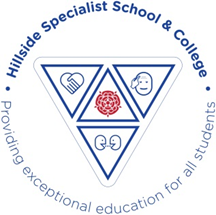 Before completing this form, please read the notes on the following pagesDeclaration of Nominee:  I am willing to accept nomination and confirm that I am not disqualified from becoming a governor.  Should I be accepted I agree that if I subsequently become disqualified, I will notify the Clerk to Governors in writing.Should I be accepted I understand that information on my governorship will be made available to the County Council for its use in providing support to school governors.  In this respect the Data Controller is Lancashire County Council and the nominated officer for data protection is the Data Protection Officer.Signed:  ………………………………………                     Date:  ……………………………………….This form must be returned to the Returning Officer at the school before 12 noon on Tuesday 27 February 2024:Carol Griffin based in the School OfficeBiographical DetailsCandidates are asked to give some information about themselves, which will help parents to decide whether to vote for them or not.  (Maximum of 60 words)___________________________________________________________________________________________________________________________________________________________________________________________________________________________________________________________________________________________________________________________________________________________________________________________________________________________________________________________________________________________________________________________________________________________________________________________________________________________________________________________________________________________________________________________________________________________________________________________________________________________________________________________________________________________________________________________________________________________________________________________________________________________________________________________________________________________________________________________________________________________________________________________________________________________________________________________________________________________________________________________________________________________________________________________________________________________________________________________InformationA.	Eligibility1.	All parents of pupils at the school and, in the case of maintained nursery schools, parents of children for whom educational or other provision is made on the premises of the school can be nominated as a candidate for a parent governor election except for:Elected Members of the Local Education AuthorityAnyone paid to work at the school for more than 500 hours in any 12-month period commencing on 1 August and finishing on 31 July.B.	Nomination1.	Any parent who wants to be nominated must be proposed and seconded by two other parents of pupils (children) at the school using the nomination form on the page opposite.  It should be completed and sent to the Returning Officer (Carol Griffin) by 12.00 noon on 27 February 2024.  Please note there can be no extension beyond this time and date if other nominations have been received within the timescale.2.	Candidates should complete the reverse of the nomination form with biographical details. This information will be sent with the voting papers to all parents to help them decide how to use their votes.C.	Parent Governors (See also information sheet on parent governors)The governing body of the school has several categories of governor, and "parent governor" is one of these categories.  All governors carry equal status. Responsibility rests in the governing body as a whole.  Individual governors only have responsibility collectively in the governing body.  To be a governor does not give personal authority.The term of office for a parent governor is 4 years, and a parent governor does not have to resign if his/her child ceases to be a pupil at the school before that period ends, though s/he may do so if s/he wishes.D.	Disqualification Regulations disqualify certain individuals from becoming a governor. Prospective governors should read the ‘Disqualification Criteria from Holding a Governorship’ carefully before proceeding with their nomination, a copy of which can be found on the school's website or by request from the Returning Officer c.griffin@hillside.lancs.sch.uk Governors have an important and influential role to play in the life of our school, and I do hope you will be able to take part by becoming a candidate.If you require any further information about being elected to the governing body, please do not hesitate to contact me.Yours sincerelyCarol GriffinReturning Officer for Governor ElectionNAME(Capitals)Mr/Mrs/Miss/MsADDRESSSIGNATURENomineeProposerSeconder